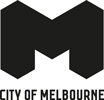 Operational Support grants 2023-25 – successful applicationsOrganisation Organisation aim Grant amountCarlton Residents Association IncThe Carlton Residents Association Inc is a democratic, non-party political body. Its purpose is to act as an advocate of the residents of Carlton (defined by postcode 3053) and those who wish to preserve all that is good about Carlton. CRA represents the community’s views at community level, and to government.$2000Harmony Chinese Opera GroupTo benefit communities, especially senior members, by hosting Melbourne Chinese Opera Festival and a series of weekly opera practice sessions. Harmony Chinese Opera Group also take active parts in performances in most large events within Melbourne City boundary, and have done since 2008.$2000Horn of Africa Senior Women's ProgramTo create community connection and well-being through food, physical activities and workshops.$2000Kensington AssociationTo protect and enhance the amenity of the Kensington community. They initiate and, where necessary, implement action that will assist the retention, integration, development and advancement of the social, cultural, amenity and community infrastructure in Kensington. They also undertake community engagement and organise community activities/projects.$2000Southbank Residents AssociationResidents association to bring together the residents of the community and advocate on their behalf.$2000